муниципальное учреждение культуры Каменского района«Межпоселенческая центральная библиотека»муниципальное бюджетное учреждение культурыКалитвенского сельского поселения«Калитвенская сельская библиотека»Паспорт массового мероприятия 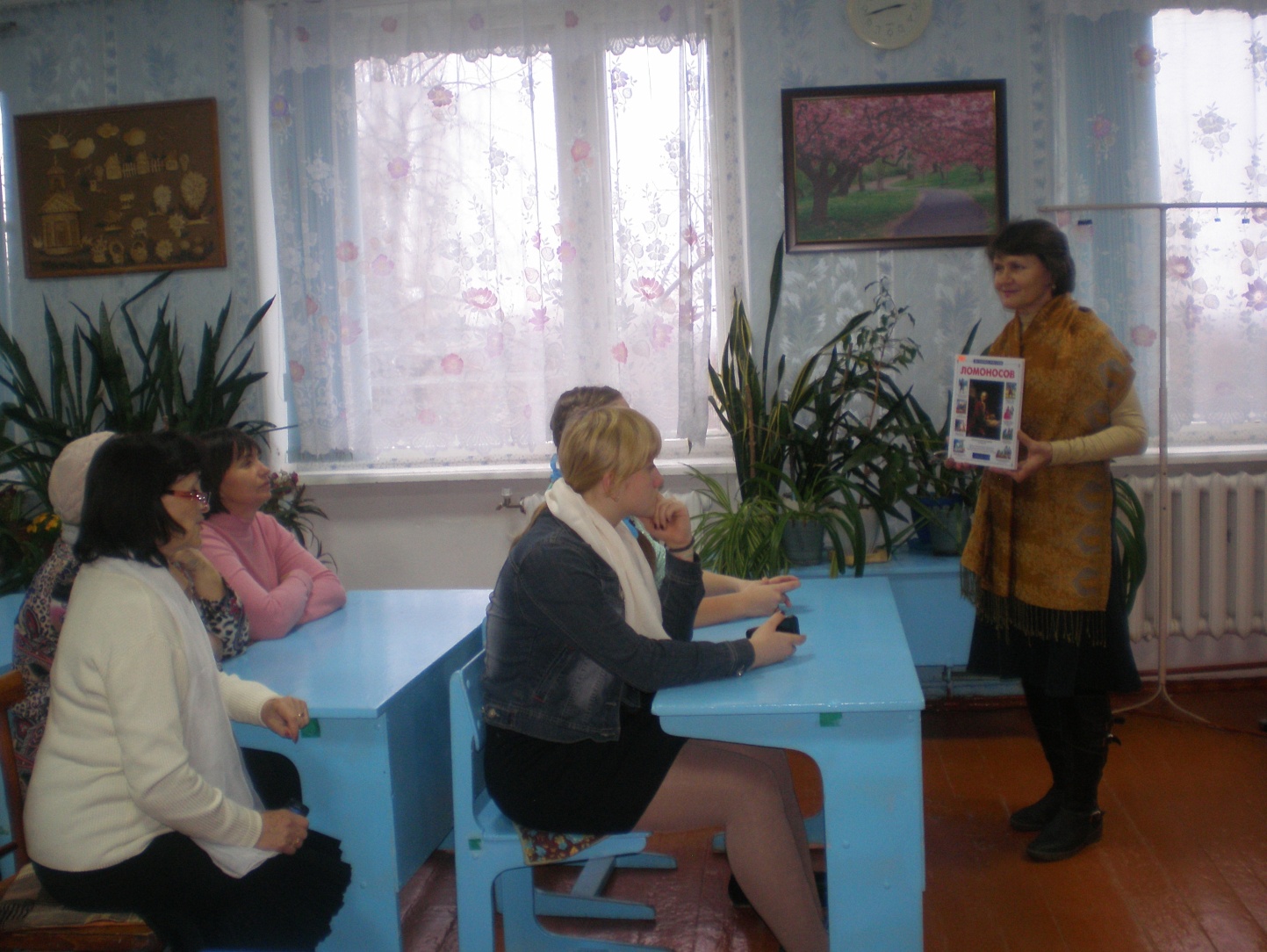 Дата:  18 ноября 2016 г.     Форма массового мероприятия: Выставка одной книги Тема: «Ломоносов»Место проведения:  МБОУ Калитвенская  СОШГости и участники: обучающиеся, учителя, пенсионеры Схема мероприятия, темы выступлений: Информационная минутка к юбилею М.В. ЛомоносоваЗнакомство с книгой «Ломоносов»                Директор                      С.В. Кудинова